Publicado en Madrid el 03/05/2016 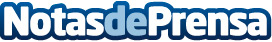 Grupo Riofrío presenta Atlántida Homes, una herramienta para encargar la construcción de casas de obra nuevaCon esta nueva plataforma el usuario simplemente debe seleccionar a través de la web la casa más acorde a sus gustos y necesidades, configurarla fácilmente y recibirla para entrar a vivir. Todo ello con un plazo y precio fijosDatos de contacto:Juan Luis Coto636309504Nota de prensa publicada en: https://www.notasdeprensa.es/grupo-riofrio-presenta-atlantida-homes-una_1 Categorias: Nacional Inmobiliaria E-Commerce Construcción y Materiales http://www.notasdeprensa.es